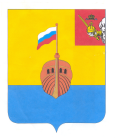 РЕВИЗИОННАЯ КОМИССИЯ ВЫТЕГОРСКОГО МУНИЦИПАЛЬНОГО РАЙОНА162900, Вологодская область, г. Вытегра, пр. Ленина, д.68тел. (81746)  2-22-03,  факс (81746) ______,       e-mail: revkom@vytegra-adm.ruЗАКЛЮЧЕНИЕна проект решения Совета сельского поселения Кемское21.05.2020                                                                                   г. Вытегра         Заключение Ревизионной комиссии Вытегорского муниципального района на проект решения Совета сельского поселения Кемское «О внесении изменений в решение Совета сельского поселения Кемское от 09.12.2019 № 95» подготовлено в соответствии с требованиями Бюджетного кодекса Российской Федерации, Положения о Ревизионной комиссии Вытегорского муниципального района, на основании заключённого соглашения между Советом сельского поселения Кемское и Представительным Собранием Вытегорского муниципального района на 2020 год.          Проектом решения предлагается внести изменения в доходную и расходную части бюджета поселения на 2020 год. Изменения связаны с уточнением безвозмездных поступлений. Внесение изменений является обоснованным и соответствующим требованиям Бюджетного кодекса Российской Федерации.           Предлагается утвердить на 2020 год:- общий объем доходов в сумме 4230,9 тыс. рублей; - общий объем расходов в сумме 4230,9 тыс. рублей.            Проектом решения вносятся следующие изменения в доходную часть бюджета на 2020 год:В целом доходная часть бюджета на 2020 год увеличивается на 230,3 тыс. рублей (+ 5,8 %) за счет увеличения безвозмездных поступлений, в том числе увеличатся: дотации на 70,0 тыс. рублей (на сбалансированность бюджета), субсидии на 160,3 тыс. рублей (на финансирование мероприятий проекта «Народный бюджет»). Общий объем безвозмездных поступлений составит 4064,9 тыс. рублей. Доля безвозмездных поступлений в общем объеме доходов 96,1 %, налоговых и неналоговых доходов - 3,9 %. Общий объем доходов бюджета поселения – 4230,9 тыс. рублей.         Согласно проекта решения общий объем расходов бюджета в 2020 году увеличится на 230,3 тыс. рублей (+ 5,8 %) и составит 4230,9 тыс. рублей. Изменения приведены в Приложении 1 к Заключению.         Расходы раздела 01 «Общегосударственные вопросы» увеличиваются в целом на 50,6 тыс. рублей, или на 2,1 %. Увеличение планируется произвести по подразделу 0104 «Функционирование Правительства Российской Федерации, высших исполнительных органов государственной власти субъектов Российской Федерации, местной администрации». Увеличатся расходы на выплаты заработной платы персоналу на 50,6 тыс. рублей (за счет дотации на сбалансированность).         Увеличение расходов в разделе 05 «Жилищно-коммунальное хозяйство» составит 19,4 тыс. рублей (+ 3,3 %). Увеличатся расходы по подразделу 0503 «Благоустройство» на прочие мероприятия по благоустройству (за счет дотации на сбалансированность).         Объем бюджетных ассигнований по разделу 0800 «Культура, кинематография» увеличивается на 160,3 тыс. рублей (+ 31,9 %). Увеличение планируется по подразделу 0804 «Другие вопросы в области культуры, кинематографии».  Утверждаются расходы на финансирование мероприятий проекта «Народный бюджет» в сумме 160,3 тыс. рублей за счет субсидии из областного бюджета.         Объем расходов на оплату труда выборных должностных лиц местного самоуправления, осуществляющих свои полномочия на постоянной основе, муниципальных служащих, составил 1643,8 тыс. рублей, что соответствует нормативу 1657,0 тыс. рублей, установленному постановлением Правительства Вологодской области от 28 июля 2008 года № 1416 «Об утверждении норматива формирования расходов на оплату труда в органах местного самоуправления муниципальных образований области» (с изменениями) для сельских поселений с численностью от 600до 1 тыс. человек.           Проектом решения внесены изменения в Перечень главных администраторов доходов бюджета сельского поселения Кемское и закрепляемые за ними виды (подвиды) доходов.           Проектом решения внесены соответствующие изменения в приложения к решению от 09.12.2019 года № 95 «О бюджете сельского поселения Кемское на 2020 год и плановый период 2021 и 2022 годов».   Выводы и предложения.          Представленный проект решения соответствует требованиям Бюджетного кодекса Российской Федерации, Положению о бюджетном процессе в сельском поселении Кемское. Ревизионная комиссия рекомендует представленный проект к рассмотрению.Аудитор Ревизионной комиссии                                                   О.Е. НестероваУтверждено решением о бюджете от 13.12.2019 г. № 165 Предлагаемые проектом решения изменения Изменение% изменения, %Доля в общих доходах после уточнения (%)Доходы всего (тыс. руб.)4000,64230,9230,35,8%100,0%Налоговые и неналоговые доходы166,0166,00,00,0%3,9%Безвозмездные поступления, в том числе:3834,64064,9230,36,0%96,1%Дотации 3285,93355,970,02,1%79,3%Субсидии425,2585,5160,337,7%13,8%Субвенции95,595,50,00,0%2,3%Безвозмездные поступления от негосударственных организаций3,03,00,00,0%0,1%Прочие безвозмездные поступления25,025,00,00,0%0,6%